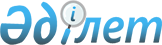 Қазақстан Республикасы Президентінің 2018 жылға арналған стипендиясын жоғары оқу орындары арасында бөлу туралыҚазақстан Республикасы Білім және ғылым министрінің 2018 жылғы 12 сәуірдегі № 148 бұйрығы. Қазақстан Республикасының Әділет министрлігінде 2018 жылғы 27 сәуірде № 16831 болып тіркелді.
      "Қазақстан Республикасы Президентiнiң стипендиясын тағайындау туралы" Қазақстан Республикасы Президентiнiң 1993 жылғы 5 наурыздағы № 1134 қаулысының 4-тармағына сәйкес БҰЙЫРАМЫН:
      1. Қоса беріліп отырған Қазақстан Республикасы Президентінің 2018 жылға арналған стипендиясын жоғары оқу орындары арасында бөлу бекітілсін.
      2. Жоғары оқу орындарының ректорлары Қазақстан Республикасы Президентінің стипендиясын студенттер мен магистранттарға жоғары оқу орындарының ғылыми қеңестері шешімдерінің негізінде тағайындасын.
      3. Қазақстан Республикасы Білім және ғылым министрлігінің Жоғары және жоғары оқу орнынан кейінгі білім департаменті (Г.І. Көбенова) заңнамада белгіленген тәртіппен:
      1) осы бұйрықтың Қазақстан Республикасының Әділет министрлігінде мемлекеттік тіркелуін;
      2) осы бұйрық мемлекеттік тіркелген күнінен бастап күнтізбелік он күн ішінде оның көшірмесін қағаз және электронды түрде қазақ және орыс тілдерінде "Республикалық құқықтық ақпарат орталығы" шаруашылық жүргізу құқығындағы республикалық мемлекеттік кәсіпорнына ресми жариялау және Қазақстан Республикасы нормативтік құқықтық актілерінің эталондық бақылау банкіне енгізу үшін жолдауды;
      3) осы бұйрық мемлекеттік тіркелген күнінен кейін күнтізбелік он күн ішінде оның көшірмесін мерзімді баспа басылымдарына ресми жариялау үшін жолдауды;
      4) осы бұйрықты ресми жарияланғанынан кейін Қазақстан Республикасы Білім және ғылым министрлігінің интернет-ресурсында орналастыруды;
      5) осы бұйрық мемлекеттік тіркеуден өткеннен кейін он жұмыс күні ішінде Қазақстан Республикасы Білім және ғылым министрлігінің Заң қызметі және халықаралық ынтымақтастық департаментіне осы тармақтың 1), 2), 3) және 4) тармақшаларында көзделген іс-шаралардың орындалуы туралы мәліметтерді ұсынуды қамтамасыз етсін.
      4. Қазақстан Республикасы Білім және ғылым министрлігінің Қаржы департаменті (Г.С. Шақаева) көрсетілген стипендияны тиісті қаржы жылына арналған республикалық бюджетте көзделген қаражаттар шегінде төлеуді жүзеге асырсын.
      5. Осы бұйрықтың орындалуын бақылау Қазақстан Республикасының Білім және ғылым вице-министрі А.Қ. Аймағамбетовке жүктелсін.
      6. Осы бұйрық алғашқы ресми жарияланған күнінен кейін күнтізбелік он күн өткен соң қолданысқа енгізіледі. Қазақстан Республикасы Президентінің 2018 жылға арналған стипендиясын жоғары оқу орындары арасында бөлу
					© 2012. Қазақстан Республикасы Әділет министрлігінің «Қазақстан Республикасының Заңнама және құқықтық ақпарат институты» ШЖҚ РМК
				
      Қазақстан Республикасының
Білім және ғылым министрі

Е. Сағадиев
Қазақстан Республикасы
Білім және ғылым министрінің
2018 жылғы 12 сәуірдегі
№148 бұйрығымен бекітілген

№
Жоғары оқу орнының атауы
Стипендия
Стипендия
№
Жоғары оқу орнының атауы
студенттерге
магистранттарға
1.
"Л.Н. Гумилев атындағы Еуразия ұлттық университеті" шаруашылық жүргізу құқындағы республикалық мемлекеттік кәсіпорны
70
2
2.
"Абай атындағы Қазақ ұлттық педагогикалық университеті" шаруашылық жүргізу құқындағы республикалық мемлекеттік кәсіпорны
7
2
3.
"Әл-Фараби атындағы Қазақ ұлттық университеті" шаруашылық жүргізу құқындағы республикалық мемлекеттік кәсіпорны
72
2
4.
"Қ.И. Сәтбаев атындағы Қазақ ұлттық зерттеу техникалық университеті" коммерциялық емес акционерлік қоғамы
11
1
5.
"Қ. Жұбанов атындағы Ақтөбе өңірлік мемлекеттік университеті" шаруашылық жүргізу құқындағы республикалық мемлекеттік кәсіпорны
14
-
6.
"Ы.Алтынсарин атындағы Арқалық мемлекеттік педагогикалық институты" шаруашылық жүргізу құқындағы республикалық мемлекеттік кәсіпорны
1
-
7.
"Х. Досмұхамедов атындағы Атырау мемлекеттік университеті" шаруашылық жүргізу құқындағы республикалық мемлекеттік кәсіпорны
10
-
8.
"Атырау мұнай және газ университеті" коммерциялық емес акционерлік қоғамы
5
-
9.
"Д. Серікбаев атындағы Шығыс Қазақстан мемлекеттік техникалық университеті" шаруашылық жүргізу құқындағы республикалық мемлекеттік кәсіпорны
14
-
10.
"С. Аманжолов атындағы Шығыс Қазақстан мемлекеттік университеті" шаруашылық жүргізу құқындағы республикалық мемлекеттік кәсіпорны
17
-
11.
"Семей қаласының Шәкәрім атындағы мемлекеттік университеті" шаруашылық жүргізу құқындағы республикалық мемлекеттік кәсіпорны
17
-
12.
"І. Жансүгіров атындағы Жетісу мемлекеттік университеті" шаруашылық жүргізу құқындағы республикалық мемлекеттік кәсіпорны
11
-
13.
"М. Өтемісов атындағы Батыс Қазақстан мемлекеттік университеті" шаруашылық жүргізу құқындағы республикалық мемлекеттік кәсіпорны
17
-
14.
"Қазақ қыздар мемлекеттік педагогикалық университеті" шаруашылық жүргізу құқындағы республикалық мемлекеттік кәсіпорны
17
-
15.
"Қарағанды мемлекеттік индустриалды университеті" шаруашылық жүргізу құқындағы республикалық мемлекеттік кәсіпорны
7
-
16.
"Қарағанды мемлекеттік техникалық университеті" шаруашылық жүргізу құқындағы республикалық мемлекеттік кәсіпорны
25
-
17.
"Е. Бөкетов атындағы Қарағанды мемлекеттік университеті" шаруашылық жүргізу құқындағы республикалық мемлекеттік кәсіпорны
28
-
18.
"Ш. Есенов атындағы Каспий мемлекеттік технологиялар және инжиниринг университеті" шаруашылық жүргізу құқындағы республикалық мемлекеттік кәсіпорны
1
-
19.
"Ш. Уәлиханов атындағы Көкшетау мемлекеттік университеті" шаруашылық жүргізу құқындағы республикалық мемлекеттік кәсіпорны
15
-
20.
"Қостанай мемлекеттік педагогикалық институты" шаруашылық жүргізу құқындағы республикалық мемлекеттік кәсіпорны
12
-
21.
"А. Байтұрсынов атынғы Қостанай мемлекеттік университеті" шаруашылық жүргізу құқындағы республикалық мемлекеттік кәсіпорны
15
-
22.
"Қорқыт ата атындағы Қызылорда мемлекеттік университеті" шаруашылық жүргізу құқындағы республикалық мемлекеттік кәсіпорны
12
-
23.
"Павлодар мемлекеттік педагогикалық университеті" шаруашылық жүргізу құқындағы республикалық мемлекеттік кәсіпорны
15
-
24.
"С. Торайғыров атындағы Павлодар мемлекеттік университеті" шаруашылық жүргізу құқындағы республикалық мемлекеттік кәсіпорны
17
-
25.
"Рудный индустриалды институты" шаруашылық жүргізу құқындағы республикалық мемлекеттік кәсіпорны
4
-
26.
"М. Қозыбаев атындағы Солтүстік Қазақстан мелекеттік университеті" шаруашылық жүргізу құқындағы республикалық мемлекеттік кәсіпорны
20
-
27.
"Тараз мемлекеттік педагогикалық университеті" шаруашылық жүргізу құқындағы республикалық мемлекеттік кәсіпорны
15
-
28.
"М.Х. Дулати атындағы Тараз мемлекеттік университеті" шаруашылық жүргізу құқындағы республикалық мемлекеттік кәсіпорны
31
-
29.
"Оңтүстік Қазақстан мемлекеттік педагогикалық университеті" шаруашылық жүргізу құқындағы республикалық мемлекеттік кәсіпорны
13
-
30.
"М. Әуезов атындағы Оңтүстік Қазақстан мелекеттік университеті" шаруашылық жүргізу құқындағы республикалық мемлекеттік кәсіпорны
58
-
31.
"Қожа Ахмет Ясауи атындағы Халықаралық Қазақ-Түрік университеті" мекемесі
5
-
32.
"Азаматтық Авиация Академиясы" акционерлік қоғамы
6
-
33.
"Алматы технологиялық университеті" акционерлік қоғамы
19
-
34.
"Алматы энергетика және байланыс университеті" коммерциялық емес акционерлік қоғамы
3
-
35.
"О.А. Байкоңыров атындағы Жезқазған университеті" акционерлік қоғамы
4
-
36.
"Қазақ спорт және туризм академиясы" акционерлік қоғамы
7
-
37.
"М. Тынышпаев атындағы Қазақ көлік және коммуникациялар академиясы" акционерлік қоғамы
7
-
38.
"Абылай хан атындағы Қазақ әлем тілдері және халықаралық қатынастар университеті" акционерлік қоғамы
17
-
39.
"Қазақ технологиялар және бизнес университеті" мекемесі
8
-
40.
"Қазақ-Британ техникалық университеті" акционерлік қоғамы
1
-
41.
"Халықаралық білім корпорациясы" акционерлік қоғамы
12
-
42.
"Халықаралық ақпараттық технологиялар университеті" акционерлік қоғамы
15
-
43.
"КИМЭП" Университеті" акционерлік қоғамы
10
-
44.
"Нархоз" Университеті" акционерлік қоғамы
12
-
45.
"Қайнар" академиясы" мекемесі
4
-
46.
 "Ө. А. Жолдасбеков атындағы экономика және құқық академиясы" көп профильді оқу-ғылыми өндірістік кешені" мекемесі 
4
-
47.
"С. Бәйішев атындағы Ақтөбе университеті" мекемесі
2
-
48.
"Алматы экономика және статистика академиясы" мекемесі
4
-
49.
"Атырау инженерлік-гуманитарлық институты" мекемесі
5
-
50.
"Еуразия гуманитарлық институты" жоғары білім беру мекемесі
5
-
51.
"Д.А. Қонаев атындағы Еуразиялық заң академиясы" мекемесі
2
-
52.
"Қ.Сәтбаев атындағы Екібастұз инженерлік-техникалық институты" мекемесі
2
-
53.
"Қазақ Еңбек және әлеуметтік қарым-қатынас академиясы" мекемесі
3
-
54.
"Л.Б. Гончаров атындағы Қазақ көлік-жол академиясы" мекемесі
4
-
55.
"Қазақ гуманитарлық-заң инновациялық университеті" мекемесі
7
-
56.
"Қазақ жол қатынастары университеті" мекемесі
2
-
57.
"Қазақ экономика, қаржы және халықаралық сауда университеті" мекемесі
5
-
58.
"Қазақстан инновациялық универститеті" мекемесі
5
-
59.
"Қазақстан инженерлі-педагогикалық Халықтар достығы университеті" мекемесі
8
-
60.
"Қазақтұтынуодағы Қарағанды экономикалық университеті" мемлекеттік емес мекемесі
8
-
61.
"Болашақ" университеті" мемлекеттік емес білім беру мекемесі
1
-
62.
"Каспий қоғамдық университеті" білім беру мекемесі
5
-
63.
"Абай Мырзахметов атындағы Көкшетау университеті" мекемесі
7
-
64.
"Зұлқарнай Алдамжар атындағы Қостанай әлеуметтік-техникалық университеті" мекемесі
8
-
65.
"Аймақтық әлеуметтік-инновациялық университеті" жеке мекемесі
2
-
66.
"Тараз инновациялық гуманитарлық университеті" мекемесі
10
-
67.
"Астана" университеті" мекемесі
7
-
68.
"Мирас" университеті" мекемесі
10
-
69.
"Сүлеймен Демирель атындағы университеті" мекемесі
10
-
70.
"Шет тілдер және іскерлік карьера университеті" білім беру мекемесі
4
-
71.
"Тұран-Астана" университеті" мекемесі
3
-
72.
"Тұран" университеті" мекемесі
9
-
73.
"Оңтүстік Қазақстан педагогикалық университеті" мекемесі
5
-
74.
"НҰР-МҮБАРАК" Египет ислам мәдениеті университеті" жеке мекемесі
2
-
75.
"Батыс Қазақстан инновациялық-технологиялық университеті" жеке кәсіби жоғары білім беру мекемесі
7
-
76.
М.Дулатов атындағы Қостанай инженерлік-экономикалық университеті" жеке мекемесі
7
-
77.
"Орталық Қазақстан академиясы" жеке мекемесі
3
-
78.
"Шымкент университеті" жеке мекемесі
7
-
79.
Инновациялық Еуразия университеті
6
-
80.
"Қазақстан-Американ еркін университеті" жауапкершілігі шектеулі серіктестігі
5
-
81.
"Қазақстан инженерлік-технологиялық университеті" жауапкершілігі шектеулі серіктестігі
3
-
82.
"Қазақ-Орыс Халықаралық университеті" Халықаралық жоғары оқу орны" жауапкершілігі шектеулі серіктестігі
4
-
83.
"Халықаралық гуманитарлық-техникалық университеті" жауапкершілігі шектеулі серіктестігі
8
-
84.
"АЛМАТЫ" университеті" жауапкершілігі шектеулі серіктестігі
10
-
85.
"Халықаралық бизнес университеті" жауапкершілігі шектеулі серіктестігі
5
-
86.
"Сырдария" университеті" жауапкершілігі шектеулі серіктестігі
6
-
87.
"Мардан Сапарбаев атындағы Оңтүстік Қазақстан Гуманитарлық Институты" жауапкершілігі шектеулі серіктестігі
11
-
Барлығы
Барлығы
932
7